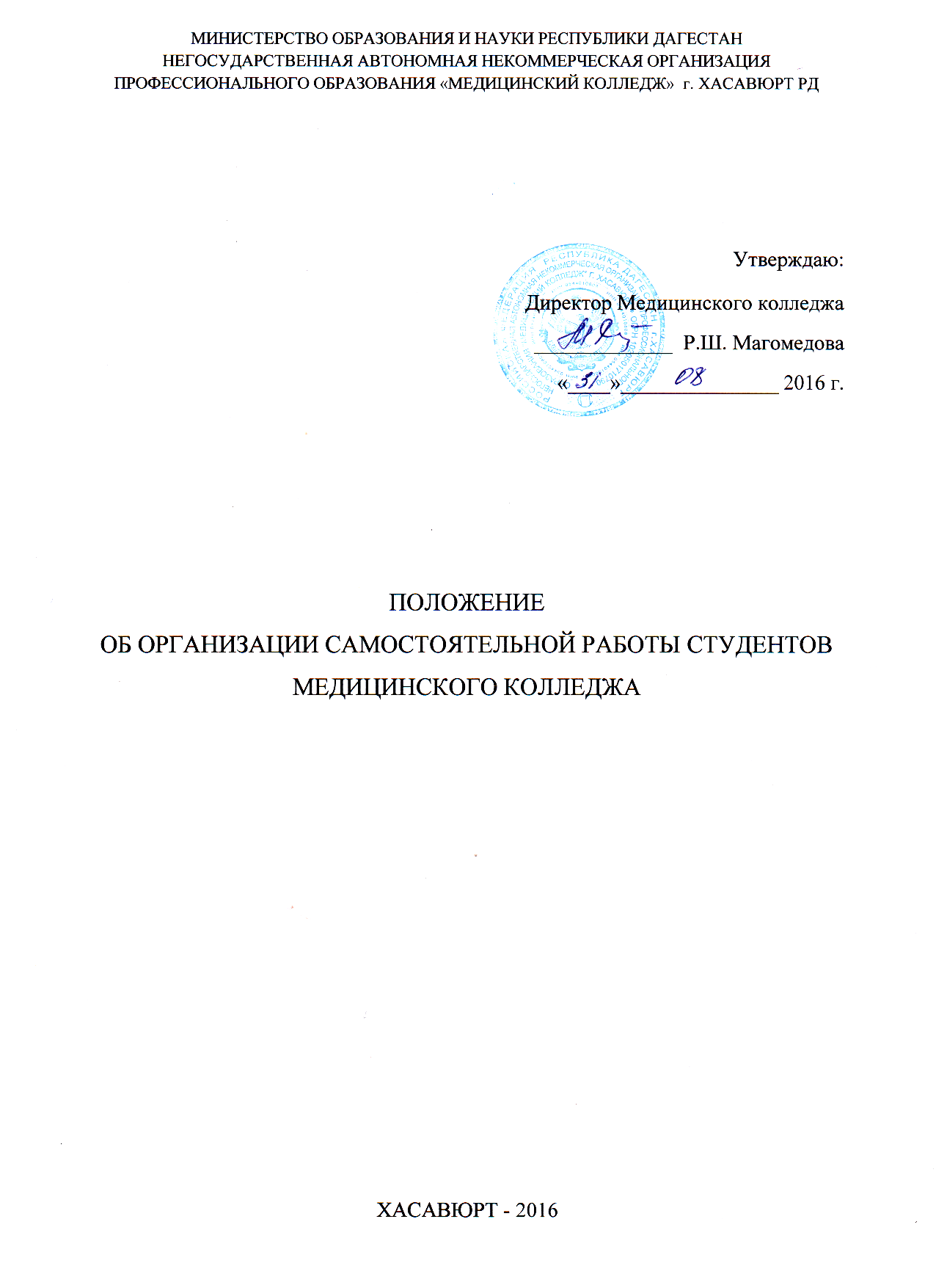 1. Общие положенияДанное Положение о порядке проведения самообследования  в НАНОПО Медицинском колледже г. Хасавюрт РД  (далее – Колледж) разработано в соответствии с нормативным документами:- Федеральный закон от 29.12.12 № 273-ФЗ «Об образовании в Российской Федерации;- Приказ Министерства образования и науки Российской Федерации от 14.06.13 № 462 «Об утверждении Порядка проведения самообследования образовательной организацией»;- Приказ Министерства образования и науки Российской Федерации от 10.12.13 № 1324 «Об утверждении показателей деятельности образовательной организации, подлежащей самообследованию».Настоящее положение устанавливает сроки, форму проведения самообследования, состав лиц, привлекаемых для самообследования, порядок проведения процедуры самообследования, требования к оформлению результатов самообследования в Медицинском колледже.Целями проведения самообследования являются обеспечение доступности и открытости информации о деятельности колледжа, а также подготовка отчета о результатах самообследования.2. Порядок проведения процедуры самообследованияСамообследование проводится ежегодно.Сроки проведения самообследования, состав лиц, привлекаемых для его проведения, определяются приказом директора колледжа по представлению заместителя директора, который издается не позднее 31 января.Для проведения самообследования приказом директора создается комиссия. В состав лиц, входящих в комиссию по самообследованию могут включаться: директор, заместители директора, главный бухгалтер, юрисконсульт, специалист по кадрам, начальник хозяйственного отдела, старший методист, заведующие отделениями, заведующий практикой, заведующий библиотекой, председатели цикловых методических комиссий, заведующие кабинетами, секретарь учебной части.При необходимости для работы в комиссии могут привлекаться сторонние организации и граждане в качестве экспертов.В процессе самообследования проводится оценка и анализ:- образовательной деятельности в колледже;- системы управления колледжа;- содержания и качества подготовки обучающихся; - организации учебного процесса;- востребованности выпускников;- кадрового обеспечения образовательного процесса;- учебно-методического обеспечения образовательного процесса;- библиотечно-информационного обеспечения образовательного процесса;- материально-технической базы колледжа;- функционирования внутренней системы качества образования;- соответствия деятельности колледжа показателям, утвержденным Минобрнауки России;Кроме того, предоставляются сведения о реализации основных программ профессионального обучения, дополнительных профессиональных программ.Основной формой проведения самообследования является мониторинг качества подготовки обучающихся и соответствия условий реализации образовательной деятельности требованиям законодательства Российской Федерации.Процедура самообследования включает в себя следующие этапы:- планирование и подготовку работ по самообследованию колледжа (принятие решения о самообследовании, утверждение сроков проведения самообследования, составление и утверждение плана проведения самообследования, выбор критериев и показателей самообследования, техническое обеспечение, распределение ответственности, постановка задач, проведение совещаний по организации проведения самообследования, подготовка заданий для оценки качества подготовки обучающихся);- организацию и проведение самообследования в колледже (сбор и первичная обработка данных, содержащихся в документах учета и отчетности, сбор информации с применением тестирования, контроля выполнения практических манипуляций, заполнение таблиц, применение методов анализа и обобщения);- обобщение полученных результатов и на их основе формирование отчета;- рассмотрение отчета о результатах самообследования на Общем собрании работников и обучающихся Колледжа и последующее утверждение директором колледжа;- размещение отчета о результатах самообследования на официальном сайте колледжа в сети Интернет;- направление отчета о результатах самообследования в Минздрав России.Срок и форма предоставления отчета о результатах самообследования3.1. Результаты самообследования колледжа оформляются в виде отчета, включающего аналитическую справку (Приложение 1), результаты анализа показателей деятельности организации, подлежащей самообследованию (Приложение 2) и Сведения о реализации основных программ профессионального обучения, дополнительных профессиональных программ (Приложение 3).3.2. Отчет о результатах самообследования составляется по состоянию на 1 апреля текущего года. Отчетный период – с 1 апреля предыдущего года до 1 апреля текущего года включительно.3.3. Отчет о результатах самообследования заслушивается на Общем собрании работников и обучающихся колледжа, и, после положительного заключения, утверждается директором колледжа и заверяется печатью.3.4. Отчет о результатах самообследования размещается на официальном сайте Колледжа.Приложение 1Содержание аналитической справкиАналитическая справка состоит из следующих разделов:1. Организационно-правовое обеспечение проведение самообследования:1) перечень нормативных документов, на основе которых проводилось самообследование;2) состав и основание утверждения состава комиссии по проведению самообследования;3) план мероприятий по организации и проведению самообследования.2. Отчет о результатах самообследования:1) Организационно-правовое обеспечение образовательной деятельности колледжа- прежние наименования учебного заведения (перечень документов о создании, реорганизации, переименовании);- информация об учредителе колледжа;- наличие и реквизиты Устава Колледжа, дата утверждения Устава;- наличие, реквизиты и срок действия лицензии, свидетельства о государственной аккредитации;- перечень утвержденных локальных актов колледжа в части содержания образования, организации образовательного процесса, прав обучающихся;- наличие и адрес в сети Интернет официального сайта колледжа, его соответствие требованиям законодательства;- перечень реализуемых колледжем образовательных услуг;2) Структура и система управления колледжем- структура колледжа;- соответствие организации управления колледжа требованиям Устава;-наличие органов самоуправления колледжа;- организация взаимодействия структурных подразделений колледжа;3) Содержание и качество подготовки обучающихся:- организация и результаты приема в колледж;- контингент студентов по реализуемым образовательным программам по состоянию на 1 апреля;- соответствие структуры и содержания реализуемых образовательных программ требованиям ФГОС и законодательству в сфере образования;- результаты освоения основных образовательных программ по итогам промежуточной аттестации, внутреннего контроля успеваемости и оценки качества обучения;- результаты государственной итоговой аттестации за отчетный период;- достижения студентов.4) Организация образовательного процесса и формирование социокультурной среды- принципы составления расписания, соответствие расписания учебным планам и требованиям к обязательной аудиторной нагрузке обучающихся;- формы и методы организации образовательного процесса;- выполнение требований к организации практик студентов, базы практического обучения;- организация внеаудиторной самостоятельной и учебно-исследовательской работы студентов;- создание специальных условий для обучающихся лиц с ограниченными возможностями здоровья;- реализация дополнительных профессиональных программ;- принципы и концепция осуществления воспитательной работы, наличие планов, программ и локальных актов, регламентирующих воспитательную деятельность;- перечень проведенных за отчетный период мероприятий;- результативность участия обучающихся во внеколледжных конкурсах, соревнованиях, мероприятиях, смотрах; - наличие органов студенческого самоуправления.5) Востребованность выпускников- мероприятия по содействию трудоустройства выпускников;- наличие заявок работодателей, их учет при направлении студентов на производственную практику (по профилю специальности, преддипломную);- трудоустройство выпускников.6) Качество кадрового обеспечения образовательного процесса- состояние и динамика кадрового обеспечения образовательного процесса по основным образовательным программам и дополнительным профессиональным программам;- кадровый состав педагогических работников, возрастной и квалификационный состав;- организация повышения квалификации и аттестации педагогических работников;- привлечение представителей профессионального сообщества к участию и оценке результатов образовательного процесса;- участие педагогических работников в научно-исследовательской деятельности, публикационная активность педагогического состава.7) Качество учебно-методического обеспечения образовательного процесса- система методической работы;- наличие рабочих программ, их соответствие требованиям ФГОС СПО;- подготовка учебно-методической документации по дисциплинам, междисциплинарным курсам и профессиональным модулям учебного плана;- методическое обеспечение внеаудиторной самостоятельной работы;- наличие фондов оценочных средств для организации текущего, промежуточного и итогового контроля;- обеспечение индивидуальной работы с начинающими преподавателями;- открытые занятия;8) Качество библиотечно-информационного обеспечения образовательного процесса- сведения о библиотечных фондах и динамике их обновления (в том числе официальных, справочно-библиографических и периодических изданий);- наличие электронно-библиотечных систем, иных систем, характеристика уровня доступа обучающихся к этим системам; - предоставление возможности оперативного обмена информацией с российскими образовательными организациями, иными организациями (с указанием реквизитов и сроков действия договоров с организациями);- наличие в колледже автоматизированных рабочих мест и лицензионного программного обеспечения.9) Качество материально-технической базы колледжа- сведения о наличии зданий и помещений для организации образовательной деятельности, наличие документов на право пользования;- характеристика площадей для образовательной деятельности,- площадь на одного обучаемого;- наличие заключений санитарно-эпидемиологической службы и государственной противопожарной службы на имеющиеся в распоряжении колледжа площади;- перечень фактически имеющихся кабинетов, лабораторий и иных помещений по каждой реализуемой специальности;- оснащение аудиторий для проведения практических занятий, компьютерных классов, динамика изменения материально-технического состояния за отчетный период;- обеспечение комплексной безопасности;- медицинское обслуживание обучающихся и сотрудников колледжа и условия его осуществления;- организация питания обучающихся;- объекты физической культуры и спорта;- помещения для отдыха, досуга, культурно-массовых мероприятий;10) Функционирование внутренней системы оценки качества образования- наличие документов, регламентирующих проведение оценки качества образования. 11) Общие выводы о работе колледжа за отчетный период.Приложение 2Показатели деятельности в Медицинском колледже г. Хасавюрт  РДпо состоянию на 1 апреля ___________ годаПриложение 3Сведения о реализации основных программ профессионального обучения, дополнительных профессиональных программ в Медицинском колледже г. Хасавюрт РДза период с 1 апреля ________ года по 31 марта ____ годаNn/nПоказателиЕдиница измеренияЗначение показателя1.Образовательная деятельность1.1Общая численность студентов (курсантов), обучающихся по образовательным программам подготовки квалифицированных рабочих, служащих, в том числе:человек1.1.1По очной форме обучениячеловек1.1.2По очно-заочной форме обучениячеловек1.1.3По заочной форме обучениячеловек1.2Общая численность студентов (курсантов), обучающихся по образовательным программам подготовки специалистов среднего звена, в том числе:человек1.2.1По очной форме обучениячеловек1.2.2По очно-заочной форме обучениячеловек1.2.3По заочной форме обучениячеловек1.3Количество реализуемых образовательных программ среднего профессионального образованиячеловек1.4Численность студентов (курсантов), зачисленных на первый курс на очную форму обучения, за отчетный периодчеловек1.5Численность/удельный вес численности студентов (курсантов) из числа инвалидов и обучающихся с ограниченными возможностями здоровья, в общей численности студентов (курсантов)человек/%1.6Численность/удельный вес численности выпускников, прошедших государственную итоговую аттестацию и получивших оценки "хорошо" и "отлично", в общей численности выпускниковчеловек/%1.7Численность/удельный вес численности студентов (курсантов), ставших победителями и призерами олимпиад, конкурсов профессионального мастерства федерального и международного уровней, в общей численности студентов(курсантов)человек/%1.8Численность/удельный вес численности студентов (курсантов), обучающихся по очной форме обучения, получающих государственную  академическую стипендию, в общей численности студентовчеловек/%1.9Численность/удельный вес численности педагогических работников в общей численности работниковчеловек/%1.10Численность/удельный вес численности педагогических работников, имеющих высшее образование, в общей численности педагогических работниковчеловек/%1.11Численность/удельный вес численности педагогических работников, которым по результатам аттестации присвоена квалификационная категория, в общей численности педагогических работников, в том числе:человек/%1.11.1Высшаячеловек/%1.11.2Перваячеловек/%1.12Численность/удельный вес численности педагогических работников, прошедших повышение квалификации/профессиональную переподготовку за последние 3 года, в общей численности педагогических работниковчеловек/%1.13Численность/удельный вес численности педагогических работников, участвующих в международных проектах и ассоциациях, в общей численности педагогических работниковчеловек/%1.14Общая численность студентов (курсантов) образовательной организации, обучающихся в филиале образовательной организации (далее - филиал)*человек/%2.Финансово-экономическая деятельность2.1Доходы образовательной организации по всем видам финансового обеспечения (деятельности)тыс.руб2.2Доходы образовательной организации по всем видам финансового обеспечения (деятельности) в расчете на одного педагогического работникатыс.руб2.3Доходы образовательной организации из средств от приносящей доход деятельности в расчете на одного педагогического работ тикатыс.руб2.4Отношение среднего заработка педагогического работника в образовательной организации (по всем видам финансового обеспечения (деятельности) к средней заработной плате по экономике региона%3.Инфраструктура3.1Общая площадь помещений, в которых осуществляется образовательная деятельность, в расчете на одного студента (курсанта)кв.м3.2Количество компьютеров со сроком эксплуатации не более 5 лет в расчете на одного студента (курсанта)единиц3.3Численность/удельный вес численности студентов (курсантов), проживающих в общежитиях, в общей численности студентов (курсантов), нуждающихся в общежитияхчеловек/%Наименование образовательной программыПрисваиваемая квалификацияТрудоемкость программы, час.Документ, выдаваемый обучающемусяОбщий контингент обучающихся (число физических лиц) по образовательной программе за отчетный периодРеализация основных программ профессионального обученияРеализация основных программ профессионального обученияРеализация основных программ профессионального обученияРеализация основных программ профессионального обученияРеализация основных программ профессионального обученияПрограммы профессиональной подготовки по профессиям рабочих и должностям служащихПрограммы профессиональной подготовки по профессиям рабочих и должностям служащихПрограммы профессиональной подготовки по профессиям рабочих и должностям служащихПрограммы профессиональной подготовки по профессиям рабочих и должностям служащихПрограммы профессиональной подготовки по профессиям рабочих и должностям служащихРеализация дополнительных профессиональных программРеализация дополнительных профессиональных программРеализация дополнительных профессиональных программРеализация дополнительных профессиональных программРеализация дополнительных профессиональных программПрограмм повышения квалификацииПрограмм повышения квалификацииПрограмм повышения квалификацииПрограмм повышения квалификацииПрограмм повышения квалификации